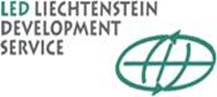 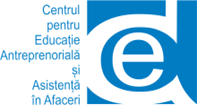 Краткие результатыисследования «Отслеживание трудоустройства выпускников учреждений профессионально-технического образования РМ»  [Studiului de marcare a traseului professional al absolvenților instituțiilor de învățământ professional tehnic din RM] (CEDA, 2017)Обучение предпринимательским навыкам и вовлечение молодых в сферу бизнеса являются важными задачами в государственных политиках европейских стран, в том числе в Республике Молдова. В основных законах и документах политики, принятых в нашей стране, четко отмечается необходимость развития и продвижения предпринимательского образования и культуры, в частности:Базовым документом для обучения учащихся и студентов всех  уровней и циклов основам предпринимательства  является Кодекс об образовании Республики Молдова. В Кодексе  среди 9 основных компетенций, на формирование которых направлена  система образования  Р.Молдова, начиная с 2014г. в качестве отдельной компетенции отмечены «навыки предприимчивости и инициативности». Основные направления и меры государственной политики в области развития профессионально-технического образования предусмотрены, прежде всего, в Стратегии развития профессионально-технического  образования на 2013-2020 годы. В  Плане действий по внедрению этой Стратегии на 2013-2017гг. в некоторых действиях присутствуют в большей или меньшей степени элементы  обучения предпринимательству, например: продвижение в учреждениях  профессионально-технического образования курсов предпринимательства и др. Стратегия развития сектора малых и средних предприятий на 2012-2020 годы является главным документом, в котором Правительство предусматривает основные направления и действия, касающиеся поддержки сектора МСП. В некоторых из них запланирована целевая поддержка отдельных групп предпринимателей, прежде всего, молодых.  В июле 2016 года был принят новый Закон  о малых и средних предприятиях, 16-я статья которого полностью посвящена предпринимательскому образованию. В статье акцентируется внимание на  том, что  «Предпринимательское образование нацелено на развитие предпринимательского духа, который является основополагающим для обучения на протяжении всей жизни, и оно обязательно для включения в программы обучения и профессиональной подготовки на всех уровнях». В 2012-2016 гг. в Р.Молдова был реализован ряд важных мер по обучению учащихся  учреждений профессионально-технического образования  (УПТО) основам предпринимательства, в частности: (1) были разработаны и утверждены на национальном уровне Куррикулум по курсу «Основы предпринимательства» и комплект прилагаемых к нему дидактических материалов; (2) учебный курс «Основы предпринимательства» внедрен  в качестве обязательного во всех  учреждениях среднего профессионального образования. Спустя 4 года после начала внедрения отмеченных мер  возникла идея проанализировать результаты и эффективность проведенных действий. Исследование предусматривало  реализацию следующих целей: (i) оценка качества и релевантности обучения в рамках курса «Основы предпринимательства»; (ii) анализ занятости / самозанятости  выпускников УПТО; (iii) выявление взаимосвязи занятости/ самозанятости выпускников с  их обучением  основам предпринимательства. Исследование было инициировано и организовано Центром обучения предпринимательству и поддержки в бизнесе (CEDA) при финансовой поддержке Фонда услуг развития Лихтенштейн (LED). В процессе исследовании в качестве основного был использован метод анкетирования. Были проанкетированы три целевые группы:  (i) выпускники УПТО; (ii) преподаватели, которые ведут учебный курс  «Основы предпринимательства»; (iii) работодатели, на предприятиях которых работают выпускники УПТО. Опрос был реализован в ноябре 2016г. анализ результатов опроса выпускников В ходе исследования было опрошено 90 выпускников. В   выборке преобладали юноши - 57,8%; соответственно, 42,2% респондентов были девушки. Средний возраст опрошенных выпускников составил 22,3 года (moda=20). Относительно  больше респондентов (55,6%)  проживает в сельской местности; соответственно 44,4% - в городах.Занятость При поиске работы выпускники УПТО сталкивались с разными проблемами, основными среди которых были следующие: предлагался очень низкий уровень заработной платы (30,5%); предприниматели не заинтересованы нанимать кадры без опыта работы (27,1%); рынок труда характеризуется высоким уровнем конкуренции (17,6%);  не было достаточно  информации о том, как искать работу (10,0%).Почти  половина респондентов  (47,6%) указали, что работают по найму. Одновременно достаточно высокий удельный вес опрошенных – 39% инициировали бизнес, из них  32,9% создали бизнес, в котором являются самозанятыми, еще 6,1% -  инициировали бизнес и нанимают персонал. При этом, часть выпускников указали одновременно, что работают по найму, и создали бизнес. Только 4,9%  респондентов являются безработными.В результате исследования было отмечено, что более половины  (51,2%) выпускников УПТО имеют работу, профиль которой не соответствует профилю полученного образования. Лишь у 45,2% респондентов их профессиональная деятельность соответствует полученному образованию. Оценивая рынок труда, почти половина выпускников (49,4%) считают, что в Р.Молдова отсутствуют рабочие места для всех, желающих работать. Немного меньше выпускников имеют противоположную точку зрения: в стране достаточно рабочих мест для всех желающих трудиться (43,5% респондентов).2/3 респондентов (68,2%) испытывают  потребность в дополнительных знаниях для  развития личной карьеры; лишь 19,3% не имеют потребности в новых знаниях. Конкретизируя знания, которые им необходимы,  респонденты указали следующее:Более детальное обучение конкретным направлениям деятельности, в частности, связанным с бухгалтерским учетом, маркетингом, предпринимательством, др.  Особое  внимание обращать на практическую деятельность и более детально разъяснять каждый шаг.Более подробное изучение нормативных  актов и других правовых материалов  в выбранных  областях деятельности.Большинство респондентов  (66,3%) никогда не работали за пределами страны. Одновременно 1/3 опрошенных  (33,7%) уже успели поработать за границей. Среди тех, кто уже имел опыт работы за границей, более чем в половине случаев  они трудились в России (56,7%); по 10,0% респондентов  работали  в Румынии и Турции. Будучи за границей, 80,8% респондентов  работали не по полученной специальности.Что касается планов выпускников относительно  трудовой миграции или эмиграции, то большинство из них не планирует уехать работать за границу (55,8%) или эмигрировать (61,6%). Те не менее, 22,1% думает об отъезде в другую страну для работы; 18,6% - с целью эмиграции.Дисциплина  «Основы предпринимательства»Выпускники УПТО имели возможность оценить важность для их карьеры каждого из 5  модулей курса «Основы предпринимательства». В целом, важность всех модулей оценена достаточно высоко. Относительно  больший удельный вес респондентов указали на  высокую значимость модулей  «Бизнес-планирование»  (91,2%) и «Финансирование и учет предпринимательской деятельности» (82,5%). Соответственно, относительно меньший удельный вес отметили высокую значимость модуля  «Элементы менеджмента и управление рисками»; одновременно 1,2% оценили этот модуль как имеющий низкую значимость.По мнению опрошенных, курс был существенно полезен для большинства из них. Наибольший удельный вес респондентов отметили существенную полезность тех знаний, которые могут быть использованы для инициирования своего бизнеса, в частности, для ответа на следующие вопросы: как начать свой бизнес (91,4%); как разработать бизнес-план (90,1%);  как управлять деньгами в собственном бизнесе (85,2%). Относительно меньший удельный вес опрошенных выпускников указал на существенную полезность полученных знаний для поиска  рабочего места (55,0%). Выпускники имели возможность высказать свое мнение относительно улучшения дисциплины  «Основы предпринимательства». В 1/3 всех  ответов было отмечено, что «все хорошо».  Среди предложений относительно чаще были высказаны следующие:Усилить акцент на практической деятельности, в том числе посредством организации лекций с участием предпринимателей.Больше внимания уделять новым методам преподавания, таким как  симулирование предпринимательской деятельности, работа в группах, использование успешных примеров бывших учащихся.Отдельные респонденты указали на целесообразность:Привлечения более квалифицированных преподавателей. Проведения отдельных занятий на румынском и русском языках.Организации семинаров для молодых предпринимателей.Развитие предпринимательской карьеры Из общего количества респондентов 39% создали свой бизнес, в том числе являются самозанятыми, при этом часть из них одновременно работает по найму.Выпускники УПТО указали, что разные люди и события поощряли их инициировать свой бизнес. Наиболее часто  (42,0%) это была семья, близкие родственники. Каждый пятый респондент   (20,0% выборки) отметил, что преподаватели УПТО поощряли их создать бизнес. Значимыми служили также примеры людей в окружении, которые имеют свой бизнес (16,0%).Дисциплина «Основы предпринимательства» существенно повлияла на решение выпускников заниматься бизнесом, на это указало 78,8% респондентов, которые инициировали свое дело. Для 15,2%  влияние этой дисциплины было несущественным (6,1%) или  же отсутствовало (9,0%).Бизнес, созданный выпускниками,  в большинстве  случаев (77,4%) не зарегистрирован.Молодые предприниматели, объясняя причины, почему они не зарегистрировали свой бизнес, указали, прежде всего, на высокие ставки налогов или маленькие обороты/доходы/ прибыль, что делает невыгодным официальную регистрацию бизнеса. Прямо или косвенно это было отмечено в большинстве ответов. Лишь в одном ответе указано на отсутствие финансовых ресурсов для регистрации бизнеса. Оценивая результативность своего бизнеса,  большинство выпускников – предпринимателей  (71,8%) отметили, что доходы от их бизнеса позволяют им в определенной степени содержать себя. Полностью содержать себя за счет доходов бизнеса могут лишь 9,4% респондентов; а 18,8% респондентов даже частично не могут себя содержать за счет своих доходов. Выпускникам, занимающимся предпринимательством, был задан вопрос: что больше всего мешает им развивать свой бизнес? Наиболее часто было указано на  отсутствие финансовых ресурсов. К другим препятствиям были отнесены: недостаток  квалифицированного персонала; общая экономическая ситуация в стране, узкий внутренний рынок и высокая конкуренция;  небольшой опыт работы в данной области; иные проблемы бизнеса, обусловленные ограниченным доступом к ресурсам (отсутствие оборудования, помещения, дорогое сырье), а также неблагоприятными условиями бизнес-среды, касающимися законодательства, высоких ставок налогов, деятельности местных органов управления. Анализируя перспективы предпринимательской карьеры  через 1 год и 5 лет, относительно большая часть респондентов указали на намерение  развивать свой бизнес. Через 1 год на такую перспективу указало 48,6% респондентов; через 5 лет еще больше респондентов  (60,6%) видят перспективу роста для своего бизнеса. Перспективу закрытия своего бизнеса через 1 год видят 5,7% респондентов. Респонденты указали на поддержку, в которой они нуждаются. На 1-м месте была указана потребность  в финансировании (37,5%).  В меньшей степени, но также достаточно значимой, была отмечена потребность в информации (20,0%),  консультациях (15,8%) и  обучении (13,3%). Большинство респондентов  (66,7%) не знают об организациях, которые могут предоставить подобную поддержку. анализ результатов опроса преподавателей В рамках данного исследования были опрошены  14 преподавателей, которые ведут в УПТО дисциплину «Основы предпринимательства». Оценивая введение дисциплины «Основы предпринимательства» в рамках УПТО, все опрошенные преподаватели отметили оправданность этого шага. Куррикулуму дали высокую оценку 78,6% преподавателей. Главные модули дисциплины  также были высоко  оценены преподавателями, в частности:  Маркетинг (дали высокую оценку 92,9% респондентов), Бизнес-планирование (85,7%), Элементы  менеджмента и управление рисками (78,6%). Предпринимательство – возможность для профессиональной карьеры (57,1%),Финансирование и учет предпринимательской деятельности (42,9%). Основные предложения преподавателей, связанные с улучшением дидактических материалов, которыми они пользуются, касались  необходимости  пересмотра модуля «Финансирование и учет предпринимательской деятельности». Прежде всего, имелось ввиду  упрощение или исключение некоторых тем, относящихся к бухгалтерскому учету, бухгалтерским счетам, бухгалтерскому балансу. Предложения отдельных преподавателей касались также:Включения  в дидактические материалы  более конкретных примеров, относящихся к модулю «Предпринимательство – возможность для профессиональной карьеры», в том числе использование успешных историй.Включение  в дисциплину некоторых тем, связанных с соответствием качества молдавской продукции/услуг европейским стандартам, а также с другими  аспектами, относящимися к интеграции в европейский рынок.Преподавателям был задан вопрос, с какими проблемами они столкнулись в процессе преподавания дисциплины «Основы предпринимательства»? Высказанные ими проблемы касались следующих аспектов:Отдельные темы  являются сложными для учащихся, прежде всего, относящиеся к  бухгалтерии (бухгалтерский баланс, бухгалтерские счета), а также к формированию цен, доходам и расходам, организационно-правовым формам предпринимательства.У преподавателей не всегда хватает знаний  в области педагогики, касающихся применения различных методов преподавания, в частности, оценок учащихся, использования практических примеров, повышения у учащихся интереса к  дисциплине. Недостаточным является оснащение кабинетов необходимыми средствами -  учебниками, рабочими тетрадями учащихся.Относительно поддержки, в которой нуждаются преподаватели   данной дисциплины, ими были названы 3 группы  мер поддержки:  1) Развитие  материальной  базы,  в частности:Улучшение  оснащения компьютерами и создание специализированных кабинетов, обеспеченных компьютерами и соответствующей мебелью.Улучшение обеспечения учебными  материалами, прежде всего, учащихся - учебниками (содержащими  примеры, основанные как на национальном, так и международном опыте), рабочими тетрадями учащихся, др.2) Улучшение информационной поддержки, касающейся практических вопросов инициирования бизнеса  (нормативные акты; пакет бухгалтерских документов, необходимых для предпринимательской деятельности;  методики разработки бизнес-планов), в том числе предназначенной для системы образования.  Был предложен вариант реализации такой информационной поддержки:  создание информационного веб-портала. 3) Организация тренингов и семинаров с экспертами, в которых желательно обратить внимание на:Улучшение  методов преподавания, прежде всего,  относящихся к бухгалтерским счетам; использованию  конкретных случаев/примеров;  актуализации данных о  налоговых ставках.Обучение  методам  организации преподавательской деятельности, в частности  проектированию учебных часов. Усиление практической направленности  занятий,  том числе благодаря  привлечению экономических агентов к сотрудничеству с УПТО.Преподавателям предложили высказать свое мнение, в какой мере организация в учебном заведении предпринимательской деятельности – производства и продажи продукции/услуг, с привлечением учащихся, в соответствии с профилем учебного заведения - могла бы привести к различным результатам, как позитивным, так и негативным. Отмечая возможные позитивные результаты, наиболее часть преподаватели отмечали такой результат, как рост привлекательности учебного заведения (85,7% указали, что результат проявится в большой мере) и укрепление предпринимательских навыков учащихся (50,0%). Значительно реже были отмечены такие результаты как  укрепление профессиональных навыков учащихся (35,7%) и дополнительные доходы для вовлеченных лиц (30,8%).  Но последний результат является весьма дискуссионным, почти половина преподавателей (46,2%) высказались, что его сложно оценить.Преподаватели не ожидают также значительных негативных результатов: ни один из опрошенных не указал, что в большой мере проявятся нежелательные дополнительные заботы и нагрузка на коллектив и конфликты в коллективе из-за дополнительных финансовых средств. Хотя опять же, вероятность  получения последнего из указанных результатов не вполне ясна респондентам (ответ «затрудняюсь ответить»  указали 42,9%).Таким образом, можно сделать вывод, что у достаточного количества преподавателей нет четкого понимания преимуществ или ограничений, связанных с введением в учебных заведениях предпринимательской деятельности: до половины респондентов (46,2%)  ответили на некоторые вопросы «затрудняюсь ответить».анализ результатов опроса работодателейВ рамках данного исследования были опрошены  13 работодателей. Абсолютно все опрошенные работодатели указали, что они готовы  более тесно сотрудничать с УПТО для улучшения профессиональной подготовки кадров.Анализируя формы сотрудничества, в которых предприятие было бы заинтересовано,  наиболее высокий интерес отмечен  в отношении предоставления  учащимся рабочих мест для прохождения производственной практики  - без оплаты труда (61,5%) и трудоустройства выпускников на предприятиях (53,8%).Работодатели проявили высокую заинтересованность и к  организации экскурсий  учащихся на предприятия, включая встречи с рабочими и знакомство с современным оборудованием (46,1%); участию в квалификационных экзаменах по профессии (41,7%); предоставлению   учащимся рабочих мест для прохождения производственной практики – с частичной или полной оплатой их труда (38,4%).Относительно меньшее количество респондентов указало на   высокую заинтересованность  к  оказанию спонсорской помощи (8,3%) и участию в разработке учебно-производственных планов УПТО (23,1%).Указанные результаты демонстрируют, что в меньшей степени предприниматели заинтересованы: (а) вкладывать финансовые ресурсы в деятельность УПТО или отдельных учащихся (оплачивая их труд на производственной практике); (в) участвовать  в учебном процессе - разработке учебно-производственных планов или экзаменов УПТО. Соответственно, в большей степени работодатели заинтересованы участвовать в принятии учащихся на производственную практику (без оплаты труда) и трудоустройству выпускников.Мнения предпринимателей  разделились относительно целесообразности того, чтобы учебные заведения, помимо профессиональной подготовки учащихся, были бы вовлечены в предпринимательскую деятельность – производство и продажу продукции/услуг, с вовлечением в этот процесс и  учащихся.  Относительно больше респондентов (46,2%) указали, что это было бы целесообразно; 38,5% - что этого не стоит делать.Предложения, ОСНОВАННЫЕ  НА ПОЛУЧЕННЫХ РЕЗУЛЬТАТАХ  И ВЫВОДАХ А) Предложения, касающиеся работы преподавателей дисциплины «Основы предпринимательства»:Уделять  больше внимания следующим учебным модулям и темам:Модуль  «Финансирование и учет предпринимательской деятельности», значимость которого  учащиеся оценивают гораздо выше, чем преподаватели. Возможная причина этого – отсутствие профильного экономического образования у части преподавателей, что важно для понимания и объяснения такой сложной экономической и финансовой темы, включенной в Куррикулум. Особенную сложность вызывают вопросы, связанные с  ведением бухгалтерского учета и заполнением форм финансовых отчетов. Решение могло бы состоять в пересмотре модуля, чтобы дополнить его еще большим количеством практических примеров, а также обеспечить начальную подготовку учителей для преподавания данного модуля и дисциплины в целом.Модуль  «Элементы менеджмента и управление рисками», который представляет относительно  меньший интерес для учащихся. Возможная причина этого –  использование недостаточно эффективных методов преподавания. Решение могло бы состоять в использовании таких методов, которые бы позволили донести до учащихся важность  управления персоналом и минимизации рисков. Необходимо объяснить учащимся, что человек, работник предприятия является главным ресурсом в современной экономике. Темы, связанные с описанием  продукта, технологического процесса, значимость которых учащиеся недостаточно осознают. Возможная причина этого –  отсутствие у преподавателя специальных знаний, касающихся технологии и оборудования по профилю обучения. Эти знания учащиеся получают в рамках других учебных курсов, формирующих их профессиональные навыки. В этой связи важно, чтобы преподаватели основ предпринимательства и специальных предметов (по профилю обучения)  работали в тесном контакте, тем самым углубляя свои  знания и помогая учащимся.Использовать более современные методы преподавания и исходную информацию: Существенно усилить акцент на практической направленности обучения (на это указали и учащиеся, и преподаватели, и работодатели). Например: объясняя процедуру регистрации бизнеса, научить учащихся работать с законом; зайти на сайт Государственной Регистрационной Палаты, самим скачать и заполнить необходимые документы; при наличии вопросов, помочь найти в интернете организации и лиц, которые способны оказать необходимую помощь. На   занятиях чаще использовать «живые» практические примеры для иллюстрации теоретических положений. Для этого важно приглашать на уроки практиков (предпринимателей, активных членов бизнес- и профессиональных ассоциаций, представителей местных органов публичного управления), которые бы поделились своим опытом становления карьеры, методами преодолении барьеров, достигнутыми успехами. Имеет смысл приглашать на занятия молодых предпринимателей - выпускников училища, добившихся успехов. Это позволит учащимся УПТО понять, как молодые люди, похожие на них, смогли построить бизнес в сложившейся бизнес-среде, с какими проблемами они сталкивались и как их решали.Организовывать экскурсии на предприятия района/местности, деятельность которых соответствует профилю обучения. На предприятиях знакомить учащихся с организацией технологического процесса и оборудованием, дать возможность задать вопросы работникам предприятий и менеджерам. Активнее  вовлекать учащихся в учебный процесс, делая его совместным, в котором преподаватели выступают в качестве модератора/ментора. Использовать чаще  такие методы как  симулирование предпринимательской деятельности, работа в группах, успешные истории.Постоянно актуализировать информацию, представленную в пакете дидактических материалов, учитывая изменения в законодательстве, действующие ставки налогообложения, др. важную информацию.Сформировать папку с основными законами, документами политики и нормативно-правовыми актами, регламентирующими предпринимательскую деятельность в стране. Иметь формы основных регистров бухгалтерского учета и отчетности, а также  список организаций поддержки бизнеса, которые могут оказать необходимую помощь молодым предпринимателям. Научить учащихся использовать интернет для обучения основам предпринимательства и последующей предпринимательской деятельности. Объяснить им, что наличие информация сегодня помогает найти финансирование, повысить квалификацию, получить консультации и другую поддержку.  Преподавателю необходимо иметь базу электронных адресов, по которым учащиеся могут получить доступ к наиболее важным для бизнеса документам и институтам.   Обращать больше внимания на формирование таких качеств и компетенций учащихся как: Желание работать; честность, владение профессиональными навыками; ответственность, самоконтроль; этические качества. Важно объяснять на цифрах, какова роль налогов, уплачиваемых предприятиями в государственный бюджет, а также на что направляются эти суммы (образование, медицина, пособия нуждающимся, др.). Учащиеся должны понимать, насколько ценной является   репутация предпринимателя, как и любого гражданина, включая легальную деятельность в качестве наемного работника, самозанятого или владельца бизнеса.Предприимчивость, инициатива и инновативноть в работе и жизни, без которых сегодня успешая карьера невозможна. Что касается бизнеса, важно подчеркнуть, что инновации являются главным фактором роста конкурентоспособности на длительный период. Навыки использования интернета для развития личных профессиональных и предпринимательских навыков, а впоследствии - для становления бизнесов.Организовать для учащихся на добровольной основе  семинары для молодых предпринимателей.Постоянно заниматься повышением  профессиональной квалификации – самостоятельно и в рамках тренингов, организуемых различными институтами (Министерство образования, ОДИММ, CEDA, др.).Донести до учащихся,  что полученные знания могут использоваться не только для развития бизнеса, но и способствовать реализации других жизненных целей в личной, трудовой и общественной деятельности (например, формирование бюджета в семье; развитие профессиональной карьеры, др.). Б) Предложения, касающиеся деятельности руководителей УПТО:Разъяснять преподавателям новые возможности и преимущества, связанные с реформой системы образования, в частности с организацией в УПТО предпринимательской деятельности – производства и продажи продукции/услуг, с привлечением учащихся, в соответствии с профилем учебного заведения.Приглашать более подготовленных преподавателей из университетов и колледжей для проведения отдельных открытых лекций (или кратких учебных курсов) по предпринимательству для учащихся и преподавателей.Найти финансовые возможности для развития  материальной  базы,  в частности: (а) улучшение оснащения компьютерами; создание специализированных  кабинетов, в том числе для курса «Основы предпринимательства», обепеченных компьютерами и соответствующей мебелью; (в) улучшение обеспечения учебными  материалами, в том числе, учащихся – учебниками, рабочими тетрадями, др.Активнее вовлекать экономические агенты  в сотрудничество с УПТО, поскольку работодатели осознают важность такого сотрудничества для их бизнесов. Это позволит повысить уровень профессиональной подготовки учащихся, чтобы их навыки лучше соответствовали потребностям будущих работодателей.Обращать больше внимания на психологический климат в коллективах, даже если отношения между руководством и преподавателями представляются руководителям достаточно хорошими.В) Предложения, касающиеся деятельности институтов поддержки, сотрудничающих с УПТО:При разработке планов деятельности рассматривать учащихся УПТО в качестве целевой группы, которые нуждаются в развитии профессиональных и предпринимательских навыков,  поддержке на этапе становления бизнеса. В настоящее время многие выпускники не знают об институтах, которые могли бы предоставить им необходимую помощь.При организации тренингов и семинаров  для  (потенциальных) молодых предпринимателей  - учащихся и выпускников УПТО, учитывать особенности предпринимательской деятельности тех секторов, в которых молодые имеют профессиональные навыки и опыт работы.В процессе повышения квалификации преподавателей в рамках тренингов и семинаров желательно обратить внимание на: (а) использовании современных  методов преподавания дисциплины «Основы предпринимательства»; (в) более глубоком изучении вопросов, относящихся к бухгалтерскому учету и финансам; (с) необходимости актуализации информации, касающейся законодательства, изменения ставок налогообложения; (d) обучении  методическим вопросам   организации процессов преподавания и оценки учащихся. Г) Предложения, касающиеся деятельности органов публичного управления, регламентирующих вопросы образования и бизнеса, включая МСП:Продвигать идеи необходимости тесного сотрудничества УПТО с предприятиями во всех формах. Способствовать контактам с работодателями, объясняя им, что в их интересах участвовать в улучшении подготовки учащихся.Вновь обратить внимание на  подготовку кадров для преподавания курса «Основы предпринимательства». Оптимальным решением могло бы быть  введение в педагогических университетах таких специальностей.Обеспечить непрерывную систему повышения квалификации преподавателей курса «Основы предпринимательства» для всех уровней образования. Учитывать, что сегодня некоторые преподаватели этого курса в УПТО не имеют экономического  образования, другие испытывают недостаток дидактических знаний. Пересмотреть Куррикулум и увеличить  количество часов в рамках дисциплины «Основы предпринимательства», что позволит включить относительно большее количество тем и более глубоко рассматривать некоторые из них (в частности, разработка бизнес-планов,  бухгалтерский учет и отчетность, соответствие стандартов качества продукции и услуг в Молдове и на внешних рынках, др.).При пересмотре пакета дидактических материалов:В отношении модуля Финансирование и учет предпринимательской деятельности - упростить изложение материала, сделав его более доступным для учащихся (прежде всего, бухгалтерский баланс, бухгалтерские счета, формирование цен, доходы и расходы). В отношении  модулей Предпринимательство – возможность для профессиональной карьеры и Элементы менеджмента и управление рисками  включить в материал более конкретные примеры и успешные истории.Сохранить возможность  для начинающих предпринимателей использовать упрощенные формы предпринимательской деятельности без создания предприятий – посредством предпринимательских патентов или других юридических форм.Обеспечить  доступ преподавателей УПТО и учащихся к необходимым методическим документам на веб-сайте Министерства образования.  Сегодня, хотя тексты Куррикулума и комплекта сопутствующих материалов легко доступны на веб-сайте неправительственной организации CEDA, однако на веб-сайте Министерства образования Куррикулум по дисциплине «Основы предпринимательства» найти достаточно сложно, а комплект сопутствующих дидактических материалов для преподавателей и учащихся обнаружить не удалось. 